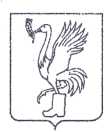 СОВЕТ ДЕПУТАТОВТАЛДОМСКОГО ГОРОДСКОГО ОКРУГА МОСКОВСКОЙ ОБЛАСТИ141900, г. Талдом, пл. К. Маркса, 12                                                          тел. 8-(49620)-6-35-61; т/ф 8-(49620)-3-33-29 Р Е Ш Е Н И Еот __18 сентября____  2020 г.                                                               №  66┌                                                      ┐    О предоставлении ежегодного основного оплачиваемого отпуска председателю Совета депутатов Талдомского городского округа Московской областиРассмотрев заявление председателя Совета депутатов Талдомского  городского округа Московской области Аникеева М.И. о предоставлении ежегодного основного оплачиваемого отпуска, руководствуясь Уставом Талдомского городского округа Московской области, законом Московской области «О денежном содержании лиц, замещающих муниципальные должности и должности муниципальной службы в Московской области», Совет депутатов Талдомского городского округа Московской области,РЕШИЛ:1. Предоставить Аникееву Михаилу Ивановичу, председателю Совета депутатов Талдомского городского округа Московской области, ежегодный основной оплачиваемый отпуск за период с 14.09.2019 по 13.09.2020 на 3 календарных дня с 24 по 26 сентября 2020 года включительно.	2. Муниципальному казенному учреждению «Централизованная бухгалтерия Талдомского городского округа» руководствоваться настоящим решением.Председатель Совета депутатов Талдомского городского округа					                          М.И. АникеевРазослано: 	в дело – 2 	глава округа отдел кадров	прокуратура 	МКУ ЦБ              исп. Турчанинова Н.В.